 Veuillez coller ici une photo d'identité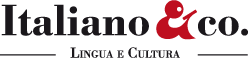 FORMULAIRE D’INSCRIPTION					Nom: .............................................................................................. Prénom: .............................................................. M__/F__Nationalité: .......................................................................................................................................................................................................Passeport / Carte d’identité no…………………………Date d’expiration du passeport : …….……………..............................Lieu de naissance: ................................................................. Date de naissance: .................................................................................Adresse: .............................................................................................................................................................................................................Ville: ...................................................... Code Postal: ................................... Pays: ...................................................................................Tél: ............................................. Mobile: ............................................ E-mail: ............................................................................................Education: .................................................................. Profession: ..............................................................................................................Je voudrais fréquenter le/s cours suivant/s : ………............................................................................................................................De  ............................... à ..................................... (.......semaines)Veuillez indiquer votre niveau de langue:Débutant completNotions de base (A1*) Elémentaire (A2*) Intermédiaire (B1*) Intermédiaire avancé (B2*) Avancé (C1*) Maîtrise (C2*)* Cadre européen commun de référence pour les langues (CECRL) Avez-vous déjà suivi des cours d’Italien ? Oui ___/Non___Et si oui, où ?........................................................................ Combien de temps? ..................................................................................Logement : Oui* ___/Non ___* Veuillez indiquer 2 possibilités: 1. ............................................................................................ 2. ..........................................................................................................................Comment avez-vous trouver l’école ITALIANO & Co.? ....................................................................................................................Copie du paiement des frais d’inscription ci-joint.DATE .................................................... SIGNATURE.......................................................................................................Paiement:“Italiano & Co. – Lingua e Cultura”BANCA DELLA PROVINCIA DI MACERATACode IBAN: IT49T0331713401000010103155Code BIC: PRACIT31Objet: Italian Language Course: ………………………….Nom: Prénom: